ПРАВИТЕЛЬСТВО РЕСПУБЛИКИ ТЫВАРАСПОРЯЖЕНИЕот 10 апреля 2023 г. N 211-рОБ УТВЕРЖДЕНИИ ДЕТАЛЬНОГО ПЛАНА МЕРОПРИЯТИЙ ("ДОРОЖНОЙКАРТЫ") ПО УСКОРЕННОМУ РАЗВИТИЮ ЗДРАВООХРАНЕНИЯ РЕСПУБЛИКИТЫВА НА 2023 ГОД И НА ПЛАНОВЫЙ ПЕРИОД 2024 И 2025 ГОДОВВ целях достижения целевых показателей и результатов реализации Стратегии развития здравоохранения Республики Тыва до 2030 года, утвержденной постановлением Правительства Республики Тыва от 25 мая 2018 г. N 279:1. Утвердить прилагаемый детальный план мероприятий ("дорожную карту") по ускоренному развитию здравоохранения Республики Тыва на 2023 год и на плановый период 2024 и 2025 годов (далее - план мероприятий).2. Министерству здравоохранения Республики Тыва ежемесячно до 5 числа предоставлять в Правительство Республики Тыва сводную информацию о ходе реализации плана мероприятий.3. Контроль за исполнением настоящего распоряжения оставляю за собой.4. Разместить настоящее распоряжение на официальном сайте Республики Тыва в информационно-телекоммуникационной сети "Интернет".И.о. заместителя Председателя ПравительстваРеспублики ТываО.САРЫГЛАРУтвержденраспоряжением ПравительстваРеспублики Тываот 10 апреля 2023 г. N 211-рДЕТАЛЬНЫЙ ПЛАНМЕРОПРИЯТИЙ ("ДОРОЖНАЯ КАРТА") ПО УСКОРЕННОМУ РАЗВИТИЮЗДРАВООХРАНЕНИЯ РЕСПУБЛИКИ ТЫВА НА 2023 ГОД И НА ПЛАНОВЫЙПЕРИОД 2024 И 2025 ГОДОВ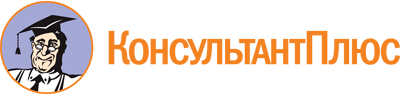 Распоряжение Правительства Республики Тыва от 10.04.2023 N 211-р
"Об утверждении детального плана мероприятий ("дорожной карты") по ускоренному развитию здравоохранения Республики Тыва на 2023 год и на плановый период 2024 и 2025 годов"Документ предоставлен КонсультантПлюс

www.consultant.ru

Дата сохранения: 24.06.2023
 Цель реализации мероприятияНаименование мероприятияСроки исполненияОтветственные за исполнениеОжидаемый эффект от реализации1. Развитие структуры системы здравоохранения1. Развитие структуры системы здравоохранения1. Развитие структуры системы здравоохранения1. Развитие структуры системы здравоохранения1. Развитие структуры системы здравоохраненияМероприятия, направленные на совершенствование организационно-управленческой структуры системы здравоохранения1.1) развитие системы оптимальных для восстановления здоровья методов медицинской реабилитациив течение 2023 - 2025 гг.Министерство здравоохранения Республики Тывасовершенствование организации трехэтапной службы медицинской реабилитацииМероприятия, направленные на совершенствование организационно-управленческой структуры системы здравоохранения1.2) поддержка развития дистанционной медицинской помощи, в том числе в местах традиционного проживания и традиционной хозяйственной деятельности коренного малочисленного народа Республики Тыва - тувинцев-тоджинцевв течение 2023 - 2025 гг.Министерство здравоохранения Республики Тываповышение качества медицинского обслуживания населения в удаленных населенных пунктах, в том числе в местах традиционного проживания и традиционной хозяйственной деятельности коренного малочисленного народа Республики Тыва - тувинцев-тоджинцевМероприятия, направленные на совершенствование организационно-управленческой структуры системы здравоохранения1.3) открытие травмоцентров II и III уровней и оснащение оборудованием, кадрами:в течение 2023 г.Министерство здравоохранения Республики Тыва, ГБУЗ Республики Тыва "Дзун-Хемчикский ММЦ"оказание специализированной медицинской помощи пострадавшим в дорожно-транспортных происшествиях и снижение смертности от дорожно-транспортных происшествийМероприятия, направленные на совершенствование организационно-управленческой структуры системы здравоохранениятравматологического центра II уровня на базе ГБУЗ Республики Тыва "Дзун-Хемчикский ММЦ"в течение 2023 г.Министерство здравоохранения Республики Тыва, ГБУЗ Республики Тыва "Дзун-Хемчикский ММЦ"оказание специализированной медицинской помощи пострадавшим в дорожно-транспортных происшествиях и снижение смертности от дорожно-транспортных происшествийМероприятия, направленные на совершенствование организационно-управленческой структуры системы здравоохранениятравматологического центра III уровня на базе ГБУЗ Республики Тыва "Овюрская ЦКБ"в течение 2024 г.Министерство здравоохранения Республики Тыва, ГБУЗ Республики Тыва "Овюрская ЦКБ"оказание специализированной медицинской помощи пострадавшим в дорожно-транспортных происшествиях и снижение смертности от дорожно-транспортных происшествийМероприятия, направленные на совершенствование организационно-управленческой структуры системы здравоохранения1.4) открытие отделения медицинской реабилитации для лиц с наркологическими расстройствами на 25 коек в г. Чадане на базе ГБУЗ Республики Тыва "Дзун-Хемчикский ММЦ"в течение 2025 г.Министерство здравоохранения Республики Тыва, ГБУЗ Республики Тыва "Дзун-Хемчикский ММЦ", администрация Дзун-Хемчикского кожууна (по согласованию)совершенствование реабилитационного процесса лечения расстройств, связанных со злоупотреблением алкоголем, снижение заболеваемости алкогольными психозами - не более 3,3 случая на 100 тыс. населенияМероприятия, направленные на совершенствование организационно-управленческой структуры системы здравоохранения1.5) организация проведения независимой оценки качества работы государственных (муниципальных) учреждений, оказывающих услуги в сфере здравоохранения, для формирования рейтингов деятельности медицинских организаций на основе независимой оценки качества работы и удовлетворенности качеством обслуживания в медицинской организации, размещение результатов на официальном сайте Министерства здравоохранения Республики Тыва в сети "Интернет", а также на официальных сайтах медицинских организацийежегодно с участием общественных организацийМинистерство здравоохранения Республики Тыва, Территориальный фонд обязательного медицинского страхования Республики Тыва, государственные медицинские организации Республики Тыва, СМО "Капитал МС" (по согласованию), ТО Росздравнадзора по Республике Тыва (по согласованию), ФКУ "Главное бюро медико-социальной экспертизы по Республике Тыва" (по согласованию)определение результативности деятельности медицинской организации и принятие своевременных мер по повышению эффективности или оптимизации ее деятельности;повышение качества медицинского обслуживания населения, удовлетворенность доступностью и качеством медицинской помощи, получаемой в медицинских организациях, осуществляющих деятельность в сфере здравоохранения на региональном уровне2. Увеличение ожидаемой продолжительности жизни при рождении с 67,27 лет (2022 г.) до 69,28 лет (2025 г.)2. Увеличение ожидаемой продолжительности жизни при рождении с 67,27 лет (2022 г.) до 69,28 лет (2025 г.)2. Увеличение ожидаемой продолжительности жизни при рождении с 67,27 лет (2022 г.) до 69,28 лет (2025 г.)2. Увеличение ожидаемой продолжительности жизни при рождении с 67,27 лет (2022 г.) до 69,28 лет (2025 г.)2. Увеличение ожидаемой продолжительности жизни при рождении с 67,27 лет (2022 г.) до 69,28 лет (2025 г.)Мероприятия, направленные на введение здорового образа жизни2.1) информирование населения, направленное на снижение и профилактику распространения употребления алкогольных напитковв течение 2023 г.Министерство здравоохранения Республики Тыва, государственные медицинские организации Республики Тыва, департамент информационной политики Администрации Главы Республики Тыва и Аппарата Правительства Республики Тыва, ФГУП "ГТРК "Тыва" (по согласованию), общественные организации (по согласованию)формирование у 80 процентов населения установки на трезвый и здоровый образ жизниМероприятия, направленные на введение здорового образа жизни2.2) организация постоянных спортивных и культурно-массовых мероприятий среди коллективов, в том числе медицинских организаций и населения Республики Тывав течение 2023 - 2025 гг.Министерство здравоохранения Республики Тыва, государственные медицинские организации Республики Тыва, Министерство спорта Республики Тыва, Министерство культуры Республики Тыва, Агентство по делам молодежи Республики Тыва, администрации муниципальных образований (по согласованию)увеличение количества лиц, привлеченных к спортивным и культурно-массовым мероприятиям, до 100 процентовМероприятия, направленные на введение здорового образа жизни2.3) проведение медицинского освидетельствования на состояние опьяненияв течение 2023 г.Министерство здравоохранения Республики Тыва, управление ГИБДД МВД по Республике Тыва (по согласованию)уменьшение доли водителей, управляющих транспортными средствами в состоянии алкогольного опьянения, и снижение числа дорожно-транспортных происшествий по их винеМероприятия, направленные на введение здорового образа жизни2.4) привлечение социально ориентированных некоммерческих организаций (НКО) к пропаганде здорового образа жизнив течение 2023 г.Министерство здравоохранения Республики Тыва, Министерство труда и социальной политики Республики Тыва, некоммерческие организации (по согласованию)увеличение социально ориентированных некоммерческих организаций (НКО), участвующих в пропаганде здорового образа жизни, до 4 единицМероприятия, направленные на введение здорового образа жизни2.5) проведение мероприятий по пропаганде и формированию культуры здорового питания как составной части здорового образа жизнив течение 2023 г.Министерство здравоохранения Республики Тыва, Министерство образования Республики Тыва, ГБУЗ Республики Тыва "Республиканский центр общественного здоровья и медицинской профилактики"увеличение количества лиц, придерживающихся здорового питанияМероприятия, направленные на введение здорового образа жизни2.6) повышение информированности населения о факторах риска неинфекционных заболеваний и их коррекциив течение 2023 г.Министерство здравоохранения Республики Тываповышение уровня информированности населения о факторах риска неинфекционных заболеваний3. Снижение общего коэффициента смертности с 8,3 (2022 г.) до 8,0 на 1000 населения (2025 г.)3. Снижение общего коэффициента смертности с 8,3 (2022 г.) до 8,0 на 1000 населения (2025 г.)3. Снижение общего коэффициента смертности с 8,3 (2022 г.) до 8,0 на 1000 населения (2025 г.)3. Снижение общего коэффициента смертности с 8,3 (2022 г.) до 8,0 на 1000 населения (2025 г.)3. Снижение общего коэффициента смертности с 8,3 (2022 г.) до 8,0 на 1000 населения (2025 г.)Мероприятия, направленные на снижение смертности от болезней системы кровообращения с 299,3 (2022 г.) до 294,0 на 100000 населения (2025 г.)3.1) организация и проведение тематических массовых акций, в том числе проведение акций "Нет инсульту!", "Измерь свое артериальное давление!", "Инсульт. Это должен знать каждый!", "Что такое инфаркт миокарда?"календарные праздничные дниМинистерство здравоохранения Республики Тыва, ГБУЗ Республики Тыва "Республиканский центр общественного здоровья и медицинской профилактики"повышение уровня информированности населенияМероприятия, направленные на снижение смертности от болезней системы кровообращения с 299,3 (2022 г.) до 294,0 на 100000 населения (2025 г.)3.2) размещение тематической информации на ведомственных интернет-сайтах и в социальных сетяхв течение 2023 г.Министерство здравоохранения Республики Тыва, государственные медицинские организации Республики Тыва, администрации муниципальных образований (по согласованию)повышение уровня информированности населенияМероприятия, направленные на снижение смертности от болезней системы кровообращения с 299,3 (2022 г.) до 294,0 на 100000 населения (2025 г.)3.3) организация выездов врачей-кураторов (кардиологи и неврологи) в закрепленные кожууны в соответствии с утвержденным графиком с целью оказания организационно-методической помощив течение 2023 г.Министерство здравоохранения Республики Тываулучшение качества оказания медицинской помощи населению с болезнями системы кровообращенияМероприятия, направленные на снижение смертности от болезней системы кровообращения с 299,3 (2022 г.) до 294,0 на 100000 населения (2025 г.)3.4) проведение диспансеризации и профилактических медицинских осмотров населенияв течение 2023 г.Министерство здравоохранения Республики Тываувеличение выявления патологии на ранней стадииМероприятия, направленные на снижение смертности от болезней системы кровообращения с 299,3 (2022 г.) до 294,0 на 100000 населения (2025 г.)3.5) повышение эффективности диспансерного наблюдения и ведения больных, перенесших острое нарушение мозгового кровообращения (ОНМК), острый коронарный синдром (ОКС), повышение приверженности к лечениюв течение 2023 г.Министерство здравоохранения Республики Тываулучшение качества оказания медицинской помощи населению с болезнями системы кровообращенияМероприятия, направленные на снижение смертности от болезней системы кровообращения с 299,3 (2022 г.) до 294,0 на 100000 населения (2025 г.)3.6) увеличение объемов применения высокоэффективных методов лечения больных (эндоваскулярных, хирургических и др.) с сердечно-сосудистой патологиейв течение 2023 г.Министерство здравоохранения Республики Тываулучшение качества оказания медицинской помощи населению с болезнями системы кровообращенияМероприятия, направленные на снижение смертности от болезней системы кровообращения с 299,3 (2022 г.) до 294,0 на 100000 населения (2025 г.)3.7) оказание медицинской реабилитационной помощи больным, перенесшим острый инфаркт миокарда и инсультв течение 2023 - 2025 гг.Министерство здравоохранения Республики Тываувеличение процента охвата медицинской реабилитацией больных, перенесших острый инфаркт миокарда и инсультМероприятия, направленные на снижение смертности от болезней системы кровообращения с 299,3 (2022 г.) до 294,0 на 100000 населения (2025 г.)3.8) своевременное лекарственное обеспечение больных с болезнями системы кровообращенияв течение 2023 - 2025 гг.Министерство здравоохранения Республики Тываулучшение качества оказания медицинской помощи населению с болезнями системы кровообращенияМероприятия, направленные на снижение смертности от новообразований (в том числе от злокачественных) с 110,3 (2022 г.) до 99,4 на 100000 населения (2025 г.)3.9) выпуск буклетов, информационных листков по профилактике и ранней диагностике онкологических заболеванийв течение 2023 - 2025 гг.Министерство здравоохранения Республики Тываповышение уровня информированности населения по вопросам онкологических заболеванийМероприятия, направленные на снижение смертности от новообразований (в том числе от злокачественных) с 110,3 (2022 г.) до 99,4 на 100000 населения (2025 г.)3.10) выпуск карманных методичек для врачей по организации ранней диагностики злокачественных новообразований и предопухолевых заболеванийежегодноМинистерство здравоохранения Республики Тываулучшение качества оказания медицинской помощи населениюМероприятия, направленные на снижение смертности от новообразований (в том числе от злокачественных) с 110,3 (2022 г.) до 99,4 на 100000 населения (2025 г.)3.11) выступления главного внештатного специалиста онколога в средствах массовой информации по профилактике злокачественных новообразований на телевидении и радио ("круглые столы")ежемесячноМинистерство здравоохранения Республики Тываповышение уровня информированности населения по вопросам онкологических заболеванийМероприятия, направленные на снижение смертности от новообразований (в том числе от злокачественных) с 110,3 (2022 г.) до 99,4 на 100000 населения (2025 г.)3.12) организация мониторинга цитологических исследований скрининг-метода из цервикального канала шейки матки, маммографических обследований, фиброгастродуоденоскопияежемесячноМинистерство здравоохранения Республики Тываулучшение качества оказания медицинской помощи населениюМероприятия, направленные на снижение смертности от новообразований (в том числе от злокачественных) с 110,3 (2022 г.) до 99,4 на 100000 населения (2025 г.)3.13) обеспечение полного цикла при применении таргетного химиотерапевтического лечения у больных со злокачественными новообразованиямив течение 2023 - 2025 гг.Министерство здравоохранения Республики Тываулучшение качества оказания медицинской помощи населениюМероприятия, направленные на снижение смертности от новообразований (в том числе от злокачественных) с 110,3 (2022 г.) до 99,4 на 100000 населения (2025 г.)3.14) проведение телемедицинских консультаций пациентов (центральная кожуунная больница - ГБУЗ Республики Тыва "Республиканский онкологический диспансер" - онкоцентры Российской Федерации)в течение 2023 - 2025 гг.Министерство здравоохранения Республики Тываулучшение качества оказания медицинской помощи населениюМероприятия, направленные на снижение смертности от новообразований (в том числе от злокачественных) с 110,3 (2022 г.) до 99,4 на 100000 населения (2025 г.)3.15) создание реабилитационного отделения для онкологических больныхвторое полугодие 2023 г., начало 2024 г.Министерство здравоохранения Республики Тываулучшение качества оказания медицинской помощи населению, снижение инвалидизации от онкологических заболеванийМероприятия, направленные на снижение смертности от новообразований (в том числе от злокачественных) с 110,3 (2022 г.) до 99,4 на 100000 населения (2025 г.)3.16) внедрение современных методов противоболевой терапии у пациентов паллиативного профиляежегодноМинистерство здравоохранения Республики Тываулучшение качества оказания медицинской помощи населениюМероприятия, направленные на снижение смертности от туберкулеза с 26,2 (2022 г.) до 11,5 на 100000 населения (2025 г.)3.17) информирование населения, раздача памяток и буклетов, показ социальных роликов на тему раннего выявления туберкулеза на телевидении и радиоежегодноМинистерство здравоохранения Республики Тыва, ГБУЗ Республики Тыва "Республиканский центр общественного здоровья и медицинской профилактики", государственные медицинские организации Республики Тыва, ФГУП "ГТРК "Тыва" (по согласованию)повышение уровня информированности населения по вопросам профилактики туберкулезаМероприятия, направленные на снижение смертности от туберкулеза с 26,2 (2022 г.) до 11,5 на 100000 населения (2025 г.)3.18) организация флюорографического обследования групп населения, проживающих в отдаленных местностях (чабаны, охотники, оленеводы, рыбаки, лица, занимающиеся таежным промыслом), лиц без определенного места жительстваежегодноМинистерство здравоохранения Республики Тыва, ГБУЗ Республики Тыва "Противотуберкулезный диспансер", администрации муниципальных образований (по согласованию)увеличение доли лиц посредством сплошного флюорографического обследования сельского населения республики до 85 процентов;снижение распространения туберкулеза среди контактных лицМероприятия, направленные на снижение смертности от туберкулеза с 26,2 (2022 г.) до 11,5 на 100000 населения (2025 г.)3.19) взаимодействие с Управлением ФСИН по Республике Тыва и МВД по Республике Тыва по вопросам оказания медицинской помощи больным туберкулезом, содержащимся в местах лишения свободыежегодноМинистерство здравоохранения Республики Тыва, Управление ФСИН по Республике Тыва (по согласованию), МВД по Республике Тыва (по согласованию)достижение удельного веса больных туберкулезом, в том числе с бактериовыделением, взятых на диспансерный учет: в течение первого месяца после освобождения - 50 процентов; в течение 3 месяцев после освобождения - 25 процентов; в течение 6 месяцев после освобождения - 25 процентовМероприятия, направленные на снижение смертности от туберкулеза с 26,2 (2022 г.) до 11,5 на 100000 населения (2025 г.)3.20) поэтапное внедрение зонирования коечного фонда противотуберкулезной службы республики с маршрутизацией пациентовв течение 2023 - 2025 гг.Министерство здравоохранения Республики Тывауменьшение удельного веса отрывов от лечения: 2022 г. - 30 процентов; 2023 г. - 20 процентов; 2024 г. - 10 процентов; 2025 г. - 3 процентаМероприятия, направленные на снижение смертности от туберкулеза с 26,2 (2022 г.) до 11,5 на 100000 населения (2025 г.)3.21) обеспечение противотуберкулезными препаратами резервного ряда для лечения туберкулеза с множественной и широкой лекарственной устойчивостьюв течение 2023 - 2025 гг.Министерство здравоохранения Республики Тываэффективность лечения больных туберкулезом с множественной и широкой лекарственной устойчивостью: первое полугодие - 25 процентов; второе полугодие - 55 процентовМероприятия, направленные на снижение смертности от туберкулеза с 26,2 (2022 г.) до 11,5 на 100000 населения (2025 г.)3.22) оснащение бактериологической лаборатории медицинским оборудованием - ПЦР диагностикой в реальном времени, специальными приборами ДНК амплификаторамивторое полугодие 2023 г.Министерство здравоохранения Республики Тываэффективность лечения больных туберкулезом с множественной и широкой лекарственной устойчивостью - до 55 процентовМероприятия, направленные на снижение смертности от туберкулеза с 26,2 (2022 г.) до 11,5 на 100000 населения (2025 г.)3.23) приобретение гематологического анализатора в клинико-диагностическую лабораторию для филиала ГБУЗ Республики Тыва "Противотуберкулезный диспансер" в Тандинском кожуунев течение 2023 г.Министерство здравоохранения Республики Тываэффективность лечения больных туберкулезом с множественной и широкой лекарственной устойчивостью - до 55 процентовМероприятия, направленные на снижение смертности от туберкулеза с 26,2 (2022 г.) до 11,5 на 100000 населения (2025 г.)3.24) проведение клинических разборов каждого случая выявления туберкулеза в запущенной форме и всех случаев летальности от туберкулезав течение 2023 - 2025 гг.Министерство здравоохранения Республики Тывавыявление дефектов оказания медицинской помощи для дальнейшего устранения недостатковМероприятия, направленные на профилактику и снижение заболеваемости вирусными гепатитами3.25) организация и проведение информационных мероприятий по предупреждению распространения гепатита В и С среди наиболее уязвимых групп населениив течение 2023 - 2025 гг.Министерство здравоохранения Республики Тыва, государственные медицинские организации Республики Тываулучшение качества оказания медицинской помощи пациентам с инфекционными заболеваниямиМероприятия, направленные на профилактику и снижение заболеваемости вирусными гепатитами3.26) проведение межрегиональной научно-практической конференции с научно-исследовательскими институтами, врачами-инфекционистами и эпидемиологами по клинике, диагностике и профилактике вирусных гепатитовв течение 2023 - 2025 гг.Министерство здравоохранения Республики Тыва, ГБУ "Научно-исследовательский институт медико-социальных проблем и управления Республики Тыва", государственные медицинские организации Республики Тываусовершенствование знаний медицинских работников по вопросам лечения и диагностики вирусных гепатитовМероприятия, направленные на профилактику и снижение заболеваемости вирусными гепатитами3.27) проведение плановых эндоскопических операций по лигированию, склерозированию варикозно расширенных вен пищевода на базе ГБУЗ Республики Тыва "Республиканская больница N 1", ГБУЗ Республики Тыва "Инфекционная больница"в течение 2023 - 2025 гг.Министерство здравоохранения Республики Тываежемесячное проведение плановых операций - не менее 12 пациентов;снижение количества пациентов с высоким риском летального исхода от кровотечений из варикозно расширенных вен пищеводаМероприятия, направленные на профилактику и снижение заболеваемости вирусными гепатитами3.28) приобретение лекарственных препаратов для пациентов с хроническими вирусными гепатитами Св течение 2023 - 2025 гг.Министерство здравоохранения Республики Тыва, Территориальный фонд обязательного медицинского страхования Республики Тываснижение смертности населения от цирроза печени в исходе хронического вирусного гепатита В, С, Д;увеличение охвата пациентов лекарственными препаратами: в 2023 г. - 14 чел., в 2024 г. - 20 чел., в 2025 г. - 26 чел.Мероприятия, направленные на профилактику и снижение заболеваемости вирусными гепатитами3.29) организация направления больных для оказания специализированной и (или) высокотехнологичной медицинской помощи за пределами республики (СМП, ВМП)в течение 2023 - 2025 гг.Министерство здравоохранения Республики Тыванаправление больных для оказания специализированной и (или) высокотехнологичной медицинской помощи (СМП, ВМП) за пределами республики: в 2023 г. - 5 чел., в 2024 г. - 7 чел., в 2025 г. - 10 чел.4. Мероприятия по снижению младенческой и детской смертности4. Мероприятия по снижению младенческой и детской смертности4. Мероприятия по снижению младенческой и детской смертности4. Мероприятия по снижению младенческой и детской смертности4. Мероприятия по снижению младенческой и детской смертностиСнижение младенческой и детской смертности4.1) реализация расширенного неонатального скринингас 1 января 2023 г., далее - постоянноМинистерство здравоохранения Республики Тыва, Территориальный фонд обязательного медицинского страхования Республики Тыва, Министерство жилищно-коммунального хозяйства Республики Тыва, Министерство строительства Республики Тыва, Министерство сельского хозяйства и продовольствия Республики Тыва, государственные медицинские организации Республики Тыва, ТРО профсоюза работников здравоохранения Российской Федерации (по согласованию), администрации муниципальных образований (по согласованию)снижение младенческой смертности в 2025 г. до 5,9 на 1000 родившихся живыми;снижение детской смертности в 2025 г. от 0 - 17 лет до 73,0 на 100000 детей соответствующего возрастаСнижение младенческой и детской смертности4.2) профессиональная подготовка, переподготовка, в том числе повышение квалификации молодых специалистов с использованием средств нормированного страхового запаса обязательного медицинского страхования для финансового обеспечения мероприятий по организации дополнительного профессионального образования и расширение мер социальной поддержки для удержания темпов оттока кадров из республикис 1 января 2023 г., далее - постоянноМинистерство здравоохранения Республики Тыва, Территориальный фонд обязательного медицинского страхования Республики Тыва, Министерство жилищно-коммунального хозяйства Республики Тыва, Министерство строительства Республики Тыва, Министерство сельского хозяйства и продовольствия Республики Тыва, государственные медицинские организации Республики Тыва, ТРО профсоюза работников здравоохранения Российской Федерации (по согласованию), администрации муниципальных образований (по согласованию)снижение младенческой смертности в 2025 г. до 5,9 на 1000 родившихся живыми;снижение детской смертности в 2025 г. от 0 - 17 лет до 73,0 на 100000 детей соответствующего возрастаСнижение младенческой и детской смертности4.3) повышение доступности и качества медицинской помощи в рамках совершенствования профильной маршрутизации беременных, рожениц, родильниц, новорожденных и детей первого года при оказании медицинской помощис 1 января 2023 г., далее - постоянноМинистерство здравоохранения Республики Тыва, Территориальный фонд обязательного медицинского страхования Республики Тыва, Министерство жилищно-коммунального хозяйства Республики Тыва, Министерство строительства Республики Тыва, Министерство сельского хозяйства и продовольствия Республики Тыва, государственные медицинские организации Республики Тыва, ТРО профсоюза работников здравоохранения Российской Федерации (по согласованию), администрации муниципальных образований (по согласованию)снижение младенческой смертности в 2025 г. до 5,9 на 1000 родившихся живыми;снижение детской смертности в 2025 г. от 0 - 17 лет до 73,0 на 100000 детей соответствующего возрастаСнижение младенческой и детской смертности4.4) контроль за маршрутизацией беременных, рожениц, родильниц и новорожденных, своевременной актуализацией нормативных документов по профильной госпитализациис 1 января 2023 г., далее - постоянноМинистерство здравоохранения Республики Тыва, Территориальный фонд обязательного медицинского страхования Республики Тыва, Министерство жилищно-коммунального хозяйства Республики Тыва, Министерство строительства Республики Тыва, Министерство сельского хозяйства и продовольствия Республики Тыва, государственные медицинские организации Республики Тыва, ТРО профсоюза работников здравоохранения Российской Федерации (по согласованию), администрации муниципальных образований (по согласованию)снижение младенческой смертности в 2025 г. до 5,9 на 1000 родившихся живыми;снижение детской смертности в 2025 г. от 0 - 17 лет до 73,0 на 100000 детей соответствующего возрастаСнижение младенческой и детской смертности4.5) подключение к централизованной системе (подсистеме) медицинских учреждений службы родовспоможения и детства "Организации оказания медицинской помощи по профилям "акушерство и гинекология" и "неонатология" (мониторинг беременных)2023 - 2024 гг.Министерство здравоохранения Республики Тыва, государственные медицинские организации Республики Тываснижение младенческой смертности в 2025 г. до 5,9 на 1000 родившихся живыми;снижение детской смертности в 2025 г. от 0 - 17 лет до 73,0 на 100000 детей соответствующего возрастаСнижение младенческой и детской смертности4.6) усиление контроля за качеством и безопасностью медицинской деятельности учреждений службы родовспоможения республикипостоянноМинистерство здравоохранения Республики Тыва, государственные медицинские организации Республики Тываснижение младенческой смертности в 2025 г. до 5,9 на 1000 родившихся живыми;снижение детской смертности в 2025 г. от 0 - 17 лет до 73,0 на 100000 детей соответствующего возрастаСнижение младенческой и детской смертности4.7) оказание высокотехнологичной медицинской помощи, в том числе оказание дистанционного консультированияпостоянноМинистерство здравоохранения Республики Тываснижение младенческой смертности в 2025 г. до 5,9 на 1000 родившихся живыми;снижение детской смертности в 2025 г. от 0 - 17 лет до 73,0 на 100000 детей соответствующего возрастаСнижение младенческой и детской смертности4.8) согласование и утверждение региональной программы Республики Тыва "Охрана психического здоровья населения Республики Тыва на 2023 - 2025 годы"май 2023 г.Министерство здравоохранения Республики Тываснижение младенческой смертности в 2025 г. до 5,9 на 1000 родившихся живыми;снижение детской смертности в 2025 г. от 0 - 17 лет до 73,0 на 100000 детей соответствующего возрастаСнижение младенческой и детской смертности4.9) финансовое обеспечение мер социальной поддержки врачей - молодых специалистов в форме единовременной денежной выплаты на хозяйственное обустройство и ежемесячной надбавки, выплачиваемой в течение первых трех лет непрерывной работыв течение 2023 - 2025 гг.Министерство здравоохранения Республики Тыва, Министерство финансов Республики Тываснижение младенческой смертности в 2025 г. до 5,9 на 1000 родившихся живыми;снижение детской смертности в 2025 г. от 0 - 17 лет до 73,0 на 100000 детей соответствующего возрастаСнижение младенческой и детской смертности4.10) обеспечение безопасности прибрежной зоны, диких пляжей и часто посещаемых неприспособленных стихийных зон отдыха на водных объектахс 1 января 2023 г., далее - постоянноадминистрации муниципальных образований (по согласованию), мэрия г. Кызыла (по согласованию), управляющие компании (по согласованию), Министерство жилищно-коммунального хозяйства Республики Тыва, Министерство строительства Республики Тыва, Министерство образования Республики Тыва, Министерство здравоохранения Республики Тыва, Министерство труда и социальной политики Республики Тыва, Министерство внутренних дел по Республике Тыва (по согласованию), Служба по гражданской обороне и чрезвычайным ситуациям Республики Тыва, ГБУ "Республиканский центр психолого-медико-социального сопровождения "Сайзырал", общественные организации (по согласованию)снижение младенческой смертности в 2025 г. до 5,9 на 1000 родившихся живыми;снижение детской смертности в 2025 г. от 0 - 17 лет до 73,0 на 100000 детей соответствующего возрастаСнижение младенческой и детской смертности4.11) выявление потенциально опасных участков и территорий (заброшенных объектов, объектов строительства), определение вида и степени опасности каждого объекта и принятие необходимых мер безопасностис 1 января 2023 г., далее - постоянноадминистрации муниципальных образований (по согласованию), мэрия г. Кызыла (по согласованию), управляющие компании (по согласованию), Министерство жилищно-коммунального хозяйства Республики Тыва, Министерство строительства Республики Тыва, Министерство образования Республики Тыва, Министерство здравоохранения Республики Тыва, Министерство труда и социальной политики Республики Тыва, Министерство внутренних дел по Республике Тыва (по согласованию), Служба по гражданской обороне и чрезвычайным ситуациям Республики Тыва, ГБУ "Республиканский центр психолого-медико-социального сопровождения "Сайзырал", общественные организации (по согласованию)снижение младенческой смертности в 2025 г. до 5,9 на 1000 родившихся живыми;снижение детской смертности в 2025 г. от 0 - 17 лет до 73,0 на 100000 детей соответствующего возрастаСнижение младенческой и детской смертности4.12) обеспечение ограничения доступа для детей в подвальные помещения, крыши многоэтажных домовс 1 января 2023 г., далее - постоянноадминистрации муниципальных образований (по согласованию), мэрия г. Кызыла (по согласованию), управляющие компании (по согласованию), Министерство жилищно-коммунального хозяйства Республики Тыва, Министерство строительства Республики Тыва, Министерство образования Республики Тыва, Министерство здравоохранения Республики Тыва, Министерство труда и социальной политики Республики Тыва, Министерство внутренних дел по Республике Тыва (по согласованию), Служба по гражданской обороне и чрезвычайным ситуациям Республики Тыва, ГБУ "Республиканский центр психолого-медико-социального сопровождения "Сайзырал", общественные организации (по согласованию)снижение младенческой смертности в 2025 г. до 5,9 на 1000 родившихся живыми;снижение детской смертности в 2025 г. от 0 - 17 лет до 73,0 на 100000 детей соответствующего возрастаСнижение младенческой и детской смертности4.13) принятие мер по организации системной социально-психологической реабилитации детей из семей, находящихся в социально опасном состоянии, направленной на устранение отрицательных последствий внутрисемейных конфликтовс 1 января 2023 г., далее - постоянноадминистрации муниципальных образований (по согласованию), мэрия г. Кызыла (по согласованию), управляющие компании (по согласованию), Министерство жилищно-коммунального хозяйства Республики Тыва, Министерство строительства Республики Тыва, Министерство образования Республики Тыва, Министерство здравоохранения Республики Тыва, Министерство труда и социальной политики Республики Тыва, Министерство внутренних дел по Республике Тыва (по согласованию), Служба по гражданской обороне и чрезвычайным ситуациям Республики Тыва, ГБУ "Республиканский центр психолого-медико-социального сопровождения "Сайзырал", общественные организации (по согласованию)снижение младенческой смертности в 2025 г. до 5,9 на 1000 родившихся живыми;снижение детской смертности в 2025 г. от 0 - 17 лет до 73,0 на 100000 детей соответствующего возрастаСнижение младенческой и детской смертности4.14) обработка дорожных покрытий, тротуаров противогололедными средствамис 1 января 2023 г., далее - постоянноадминистрации муниципальных образований (по согласованию), мэрия г. Кызыла (по согласованию), управляющие компании (по согласованию), Министерство жилищно-коммунального хозяйства Республики Тыва, Министерство строительства Республики Тыва, Министерство образования Республики Тыва, Министерство здравоохранения Республики Тыва, Министерство труда и социальной политики Республики Тыва, Министерство внутренних дел по Республике Тыва (по согласованию), Служба по гражданской обороне и чрезвычайным ситуациям Республики Тыва, ГБУ "Республиканский центр психолого-медико-социального сопровождения "Сайзырал", общественные организации (по согласованию)снижение младенческой смертности в 2025 г. до 5,9 на 1000 родившихся живыми;снижение детской смертности в 2025 г. от 0 - 17 лет до 73,0 на 100000 детей соответствующего возрастаСнижение младенческой и детской смертности4.15) ограждение в черте муниципальных образований металлических и других выступовс 1 января 2023 г., далее - постоянноадминистрации муниципальных образований (по согласованию), мэрия г. Кызыла (по согласованию), управляющие компании (по согласованию), Министерство жилищно-коммунального хозяйства Республики Тыва, Министерство строительства Республики Тыва, Министерство образования Республики Тыва, Министерство здравоохранения Республики Тыва, Министерство труда и социальной политики Республики Тыва, Министерство внутренних дел по Республике Тыва (по согласованию), Служба по гражданской обороне и чрезвычайным ситуациям Республики Тыва, ГБУ "Республиканский центр психолого-медико-социального сопровождения "Сайзырал", общественные организации (по согласованию)снижение младенческой смертности в 2025 г. до 5,9 на 1000 родившихся живыми;снижение детской смертности в 2025 г. от 0 - 17 лет до 73,0 на 100000 детей соответствующего возрастаСнижение младенческой и детской смертности4.16) оснащение домов социально-неблагополучных семей противопожарными сигнализациями (обеспечение финансирования на закупку средств противопожарной безопасности)с 1 января 2023 г., далее - постоянноадминистрации муниципальных образований (по согласованию), мэрия г. Кызыла (по согласованию), управляющие компании (по согласованию), Министерство жилищно-коммунального хозяйства Республики Тыва, Министерство строительства Республики Тыва, Министерство образования Республики Тыва, Министерство здравоохранения Республики Тыва, Министерство труда и социальной политики Республики Тыва, Министерство внутренних дел по Республике Тыва (по согласованию), Служба по гражданской обороне и чрезвычайным ситуациям Республики Тыва, ГБУ "Республиканский центр психолого-медико-социального сопровождения "Сайзырал", общественные организации (по согласованию)снижение младенческой смертности в 2025 г. до 5,9 на 1000 родившихся живыми;снижение детской смертности в 2025 г. от 0 - 17 лет до 73,0 на 100000 детей соответствующего возрастаСнижение младенческой и детской смертности4.17) привлечение индивидуальных предпринимателей к распространению информации о телефонах доверия и службах поддержки, социальной рекламыс 1 января 2023 г., далее - постоянноадминистрации муниципальных образований (по согласованию), мэрия г. Кызыла (по согласованию), управляющие компании (по согласованию), Министерство жилищно-коммунального хозяйства Республики Тыва, Министерство строительства Республики Тыва, Министерство образования Республики Тыва, Министерство здравоохранения Республики Тыва, Министерство труда и социальной политики Республики Тыва, Министерство внутренних дел по Республике Тыва (по согласованию), Служба по гражданской обороне и чрезвычайным ситуациям Республики Тыва, ГБУ "Республиканский центр психолого-медико-социального сопровождения "Сайзырал", общественные организации (по согласованию)снижение младенческой смертности в 2025 г. до 5,9 на 1000 родившихся живыми;снижение детской смертности в 2025 г. от 0 - 17 лет до 73,0 на 100000 детей соответствующего возраста5. Модернизация первичного звена здравоохранения5. Модернизация первичного звена здравоохранения5. Модернизация первичного звена здравоохранения5. Модернизация первичного звена здравоохранения5. Модернизация первичного звена здравоохраненияРеконструкция, строительство взамен существующего, новое строительство (фельдшерско-акушерский пункт (ФАП), врачебная амбулатория (ВА), участковая больница (УБ), офис врача общей практики (ОВОП), поликлиника) медицинских организаций, оказывающих первичную медико-санитарную помощь взрослым и детям, в рамках национального проекта "Здравоохранение", государственной программы "Модернизация первичного звена здравоохранения"5.1) строительство (реконструкция) медицинских организаций, оказывающих первичную медико-санитарную помощь, в рамках регионального проекта "Модернизация первичного звена здравоохранения Республики Тыва на 2021 - 2025 годы"в течение 2023 - 2025 гг.Министерство здравоохранения Республики Тыва, Министерство строительства Республики Тыва, администрации муниципальных образований (по согласованию)укрепление материально-технической базы медицинских организаций первичного звена с целью снижения уровня смертности населенияКапитальный ремонт (фельдшерско-акушерский пункт (ФАП), врачебная амбулатория (ВА), участковая больница (УБ), офис врача общей практики (ОВОП), поликлиническое подразделение) медицинских организаций, оказывающих первичную медико-санитарную помощь взрослым и детям, в рамках национального проекта "Здравоохранение", государственной программы "Модернизация первичного звена здравоохранения"5.2) проведение капитального ремонта медицинских организаций Республики Тыва, оказывающих первичную медико-санитарную помощь, в рамках регионального проекта "Модернизация первичного звена здравоохранения Республики Тыва на 2021 - 2025 годы"в течение 2023 - 2025 гг.Министерство здравоохранения Республики Тыва, Министерство строительства Республики Тываукрепление материально-технической базы первичного звена здравоохраненияКапитальный ремонт объектов, планируемых по линии здравоохранения за счет средств республиканского бюджета Республики Тыва в рамках реализации государственной программы Республики Тыва "Развитие здравоохранения Республики Тыва на 2018 - 2025 годы"5.3) включение в проект региональной программы на проведение капитального ремонта учреждений социальной сферы до 2026 года за счет средств из республиканского бюджета Республики Тыва перечня объектов капитального ремонта, планируемых по линии здравоохранения на 2023 - 2025 годыв течение 2023 - 2025 гг.Министерство здравоохранения Республики Тыва, Министерство строительства Республики Тываприведение в соответствие зданий (помещений) санитарным правилам и нормам, и улучшение технического состояния зданий и помещений до нормативных показателей6. Основные инвестиционные строительные проекты6. Основные инвестиционные строительные проекты6. Основные инвестиционные строительные проекты6. Основные инвестиционные строительные проекты6. Основные инвестиционные строительные проектыУкрепление материально-технической базы медицинских организаций с вводом объектов нового строительства6.1) проектирование и строительство объекта "Республиканская туберкулезная больница в г. Кызыле"2023 - 2025 гг.Министерство здравоохранения Республики Тыва, Министерство строительства Республики Тываснижение заболеваемости и смертности от туберкулеза, в том числе за счет развития и внедрения инновационных методов диагностики и леченияУкрепление материально-технической базы медицинских организаций с вводом объектов нового строительства6.2) строительство объекта "Республиканская детская больница в г. Кызыле"2023 - 2024 гг.Министерство здравоохранения Республики Тыва, Министерство строительства Республики Тываразвитие высокотехнологичной специализированной медицинской помощи и снижение детской заболеваемости и детской смертностиУкрепление материально-технической базы медицинских организаций с вводом объектов нового строительства6.3) проектирование и строительство объекта "Республиканский онкологический диспансер"2023 - 2025 гг.Министерство здравоохранения Республики Тыва, Министерство строительства Республики Тываразвитие высокотехнологичной специализированной медицинской помощи и снижение болезней с новообразованиями и смертности от данных болезнейУкрепление материально-технической базы медицинских организаций с вводом объектов нового строительства6.4) проектирование и строительство детского противотуберкулезного лечебно-оздоровительного комплекса "Сосновый бор" в с. Балгазын2023 - 2025 гг.Министерство здравоохранения Республики Тыва, Министерство строительства Республики Тываснижение детской заболеваемости и смертности от туберкулеза, снижение дальнейшего инфицирования детей и подростков микобактериями туберкулеза в будущем, в том числе за счет развития и внедрения инновационных методов диагностики и леченияУкрепление материально-технической базы медицинских организаций с вводом объектов нового строительства6.5) проектирование и строительство межрайонной больницы в г. Чадане Дзун-Хемчикского района (Дзун-Хемчикский межкожуунный медицинский центр) для обслуживания населения Дзун-Хемчикского, Сут-Хольского, Овюрского кожуунов2024 - 2026 гг.Министерство здравоохранения Республики Тыва, Министерство строительства Республики Тыва, администрации Дзун-Хемчикского, Сут-Хольского, Овюрского кожуунов (по согласованию)обеспечение доступности специализированной медицинской помощи населению в сельской местности с эффективным использованием кадрового потенциалаУкрепление материально-технической базы медицинских организаций с вводом объектов нового строительства6.6) проектирование и строительство объекта "Перинатальный центр Республики Тыва"2024 - 2027 гг.Министерство здравоохранения Республики Тыва, Министерство строительства Республики Тываразвитие высокотехнологичной специализированной медицинской помощи и снижение младенческой и материнской смертности